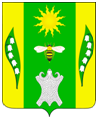 Совет Веселовского сельского поселенияУспенского района12 сессияРЕШЕНИЕ от «24» апреля 2020  года                                                                                  № 35х. ВеселыйО внесение изменений в решение Совета Веселовского сельского поселения Успенского района от 19 декабря 2019 года № 25 «О бюджете Веселовского сельского поселения Успенского района на 2020год»В соответствии со статьей 52 Федерального закона от 6 октября 2003 года № 131-ФЗ «Об общих принципах организации местного самоуправления в Российской Федерации», уставом Веселовского сельского поселения Успенского района и Бюджетным Кодексом Российской Федерации, в связи с необходимостью внесения изменений в решение Совета Веселовского сельского поселения Успенского района от 19 декабря 2019 года № 25 «Обюджете Веселовского сельского поселения Успенского района на 2020 год», Совет Веселовского сельского поселения Успенского района, решил:1. Внести в решение Совета Веселовского сельского поселения Успенского района от 19 декабря 2019 года № 25 «О бюджете Веселовского сельского поселения Успенского района на 2020 год» (далее - Решение) следующие изменения:1.1.Приложение № 5 «Распределение бюджетных ассигнований местного бюджета по разделам и подразделам классификации расходов бюджетов на 2020 год» к Решению изложить в новой редакции, согласно приложению №1 к настоящему решению.1.2. Приложение № 5.1 «Распределение бюджетных ассигнований местного бюджета по целевым статьям, группам, подгруппам видов расходов классификации расходов местного бюджета на 2020 год» изложить в новой редакции, согласно приложению № 2 к настоящему решению.1.3. Приложение № 6 «Ведомственная структура расходов местного бюджета на 2020 год» к Решению изложить в новой редакции, согласно приложению № 3 к настоящему решению.2.Опубликовать настоящее решение в соответствии с Уставом Веселовского сельского поселения Успенского района и разместить на официальном сайте администрации Веселовского сельского поселения Успенского района в информационно – телекоммуникационной сети «Интернет».3. Контроль за выполнением настоящего решения возложить на председателя постоянной комиссии по социально-экономическим вопросам, бюджету, финансам, налогам и распоряжению муниципальной собственностью Совета Веселовского сельского поселения Успенского района Бобрышеву В.И.4. Настоящее решение вступает в силу со дня его опубликования и распространяется  на правоотношения, возникшие с 1 января 2020 года.Глава  Веселовского сельскогопоселения Успенского района                                                         Т.Я.КузнецоваГлава Веселовского сельскогопоселения Успенского района						Т.Я.КузнецоваПриложение № 2к решению Совета Веселовскогосельского поселения Успенского районаот «24»апреля 2020 года №35                                                             Приложение № 5.1                                              к решению Совета Веселовского                                                 сельского поселения Успенского района                                                 от «19» декабря 2019 года №  25Распределение бюджетных ассигнований местного бюджета по целевым статьям, группам, подгруппам видов расходов классификации расходов местного бюджета на 2020 год».Глава Веселовского сельскогопоселения Успенского района		Т.Я.Кузнецова                           Приложение № 3   к решению Совета Веселовского   сельского поселения Успенского районаот «24»апреля 2020 года № 35Приложение № 6к решению Совета Веселовскогосельского поселения Успенского районаот  «19» декабря 2019 года № 25Ведомственная структура расходов местного бюджета на 2020 годГлава Веселовского сельскогопоселения Успенского района						Т.Я.КузнецоваПриложение № 1
   к решению Совета Веселовского
   сельского поселения Успенского района
                                          от «24»апреля 2020 года № 35Приложение № 1
   к решению Совета Веселовского
   сельского поселения Успенского района
                                          от «24»апреля 2020 года № 35Приложение № 1
   к решению Совета Веселовского
   сельского поселения Успенского района
                                          от «24»апреля 2020 года № 35Приложение № 1
   к решению Совета Веселовского
   сельского поселения Успенского района
                                          от «24»апреля 2020 года № 35Приложение № 5
к решению Совета Веселовского
сельского поселения Успенского района
от  «19» декабря 2019 года № 25Приложение № 5
к решению Совета Веселовского
сельского поселения Успенского района
от  «19» декабря 2019 года № 25Приложение № 5
к решению Совета Веселовского
сельского поселения Успенского района
от  «19» декабря 2019 года № 25Приложение № 5
к решению Совета Веселовского
сельского поселения Успенского района
от  «19» декабря 2019 года № 25Распределение бюджетных ассигнований местного бюджета по разделам и подразделам классификации расходов бюджетов на 2020 годРаспределение бюджетных ассигнований местного бюджета по разделам и подразделам классификации расходов бюджетов на 2020 годРаспределение бюджетных ассигнований местного бюджета по разделам и подразделам классификации расходов бюджетов на 2020 год№ п/пКод бюджетной классификацииНаименованиеСуммаВсего расходов11425,8в том числе:101 00Общегосударственные вопросы4089,601 02Функционирование высшего должностного лица субъекта Российской Федерации и муниципального образования645,301 04Функционирование Правительства Российской Федерации, высших органов исполнительной власти субъектов Российской Федерации, местных администраций2349,001 06Обеспечение деятельности финансовых, налоговых и таможенных органов и органов финансового (финансово-бюджетного) надзора14,201 11Резервные фонды10,001 13Другие общегосударственные вопросы1071,1202 00Национальная оборона84,902 03Мобилизационная и вневойсковая подготовка84,9303 00Национальная безопасность и правоохранительная деятельность140,703 09Защита населения и территории от чрезвычайных ситуаций природного и техногенного характера, гражданская оборона104,703 10Обеспечение пожарной безопасности10,003 14Другие вопросы в области национальной безопасности и правоохранительной деятельности26,0404 00Национальная экономика3441,804 09Дорожное хозяйство (дорожные фонды)3404,104 12Другие вопросы в области национальной экономики37,7505 00Жилищно-коммунальное хозяйство755,905 03Благоустройство755,9607 00Образование77,407 07Молодежная политика и оздоровление детей77,4708 00Культура, кинематография2767,108 01Культура2767,181105Физическая культура и спорт66,411 05Физическая культура и спорт66,4913 01Обслуживание государственного внутреннего и муниципального долга2,013 01Обслуживание государственного внутреннего и муниципального долга2,0НаименованиеКЦСРВРБюджетные назначения на год1567ВСЕГО11425,81.Руководство и управление в сфере установленных функций органов местного самоуправления50 0 00 00000645,3Обеспечение деятельности главы муниципального образования Веселовское сельское поселение Успенского района			50 1 00 00000645,3Расходы на обеспечение функций муниципальных органов50 1 00 00190645,3Расходы на выплату персоналу муниципальных органов50 1 00 00190120645,32.Обеспечение деятельности представительного органа муниципального образования Веселовское сельского поселения Успенского района52 0 00 000003550,7Обеспечение функционирования администрации муниципального образования Успенский район52 1 00 000002345,2Расходы на обеспечение функций муниципальных органов52 1 00 001902345,2Расходы на выплаты персоналу государственных (муниципальных) органов52 1 00 001901201600,9Иные закупки товаров, работ и услуг для обеспечения государственных (муниципальных ) нужд52 1 00 00190240670,3Иные межбюджетные трансферты52 1 00 001905405,7Уплата налогов, сборов и иных платежей52 1 00 0019085068,3Осуществление отдельных полномочий Российской Федерации и государственных полномочий Краснодарского края52 2 00 0000088,7Осуществление первичного воинского учета на территориях, где отсутствуют военные комиссары52 2 00 5118084,9Расходы на выплаты персоналу муниципальных органов52 2 00 5118012084,9Осуществление отдельных государственных полномочий по образованию и организации деятельности административных комиссий52 2 00 601903,8Иные закупки товаров, работ и услуг для обеспечения государственных (муниципальных ) нужд52 2 00 601902403,8Финансовое обеспечение непредвиденных расходов52 3 00 0000010,0Резервный фонд администрации муниципального образования52 3 00 1049010,0Резервные средства52 3 00 1049087010,0Обеспечение деятельности муниципальных учреждений52 5 00 00000948,7Расходы на обеспечение деятельности (оказание услуг) муниципальных учреждений52 5 00 00590948,7Расходы на выплаты персоналу государственных (муниципальных) учреждений52 5 00 00590110849,7Иные закупки товаров, работ и услуг для обеспечения государственных (муниципальных) нужд52 5 00 0059024097,0Уплата налогов, сборов и иных платежей52 5 00 005908502,0Реализация иных функций связанных с муниципальным управлением52 6 00 0000050,0Информационное освещение деятельности органов местного самоуправления52 6 01 0000050,0Иные закупки товаров, работ и услуг для обеспечения муниципальных нужд52 6 01 0000124050,0Прочие расходы муниципального образования52 7 00 00000108,1Формирование и размещение муниципального заказа для муниципальных нужд52 7 01 0000042,7Расходы на обеспечение деятельности (оказание услуг) муниципальных учреждений52 7 01 0059042,7Иные межбюджетные трансферты52 7 01 0059054042,7Осуществление строительных работ на территории населенных пунктов52 7 02 0000035,7Расходы на обеспечение деятельности (оказание услуг) муниципальных учреждений52 7 02 0059035,7Иные межбюджетные трансферты52 7 02 0059054035,7Муниципальная программа «Развитие территориальных органов местного самоуправления в Веселовском сельском поселении Успенского района на 2020 год»52 7 03 0000028,0Мероприятия по развитию ТОС52 7 03 0000028,0Расходы на выплаты персоналу в целях обеспечения выполнения функций государственными (муниципальными) органами, казенными учреждениями, органами управления государственными внебюджетными фондами52 7 03 0000528,0Расходы на выплаты персоналу казенных учреждений52 7 03 0000512028,0Оплата членских взносов в СМОК52 7 06 000001,7Оплата членских взносов в СМОК52 7 06 099701,7Уплата налогов, сборов и иных платежей52 7 06 099708501,73.Развитие дорожного хозяйства53 0 00 000003404,1Строительство, реконструкция, капитальный ремонт, ремонт и содержание автомобильных дорог общего пользования местного значения53 2 00 00000915,2Капитальный ремонт и ремонт автомобильных дорог местного значения, включая проектно-изыскательские работы53 2 00 15430915,2Иные закупки товаров, работ и услуг для обеспечения муниципальных нужд53 2 00 15430240915,2Муниципальная программа «Осуществление комплекса мер в обеспечении безопасности дорожного движения вВеселовском сельском поселении Успенского района на 2020 год»53 4 00 00000500,0Осуществление комплекса мер в обеспечении безопасности дорожного движения53 4 01 00000500,0Реализация мероприятий программы53 4 01 00005500,0Реализация мероприятий программы53 4 01 00005500,0Иные закупки товаров, работ и услуг для обеспечения государственных (муниципальных)  нужд53 4 01 00005240500,0Муниципальная программа «Строительство, реконструкция, капитальный ремонт и ремонт автомобильных дорог местного значения на территории Веселовского сельского поселения Успенского района на 2020 год53 5 00 000001988,9Капитальный ремонт и ремонт автомобильных дорог общего пользования местного значения53 5 00 S24401988,9Иные закупки товаров, работ и услуг для обеспечения государственных (муниципальных)  нужд53 5 00 S24402401988,94.Управление муниципальными финансами54 0 00 000002,0Управление муниципальным долгом и муниципальными финансовыми активами54 2 00 000002,0Процентные платежи по муниципальному долгу54 2 00 105202,0Обслуживание муниципального долга54 2 00 105207302,05.Составление и рассмотрение проекта бюджета поселения, утверждение и исполнение бюджета поселения, осуществление контроля за его исполнением, составление и утверждение отчета об исполнении бюджета поселения56 0 00 0000014,2Осуществление внешнего финансового контроля в сельских поселениях56 1 00 0000014,2Расходы на обеспечение функций муниципальных органов56 1 00 0019014,2Иные межбюджетные трансферты56 1 00 0019054014,26.Обеспечение первичных мер пожарной безопасности в границах населенных пунктов поселения59 0 00 0000010,0Муниципальная программа «Обеспечение пожарной безопасности на  территории Веселовского сельского поселения Успенского района на 2020 год»  59 2 00 0000010,0Реализация мероприятий программы59 2 00 0000510,0Иные закупки товаров, работ и услуг для обеспечения муниципальных нужд59 2 00 0000510,07.Создание условий для обеспечения жителей поселения услугами связи, общественного питания, торговли и бытового обслуживания60 0 00 000003799,5Создание условий для организации досуга и обеспечения жителей поселения услугами организаций культуры61 0 00 000002767,1Совершенствование деятельности  учреждений культуры по предоставлению муниципальных услуг61 1 00 000002767,1Дома культуры61 1 01 000002362,3Расходы на обеспечение деятельности (оказание услуг) муниципальных учреждений61 1 01 005902362,3Субсидии бюджетным учреждениям61 1 01 005906102362,3Библиотеки61 1 02 00000404,8Расходы на обеспечение деятельности (оказание услуг) муниципальных учреждений61 1 02 00590404,8Субсидии бюджетным учреждениям61 1 02 00590610404,8Обеспечение условий для развития на территории поселения физической культуры, школьного спорта и массового спорта, организация проведения официальных физкультурно-оздоровительных и спортивных мероприятий поселения62 0 00 0000066,4Муниципальная программа "Развитие физической культуры и спорта в Веселовском сельском поселении Успенского района на 2020 год»62 2 00 0000066,4Организация проведения спортивных мероприятий62 2 01 0000066,4Реализация мероприятий программы62 2 01 0000566,4Иные закупки товаров, работ и услуг для обеспечения муниципальных нужд62 2 01 0000524066,4Утверждение правил благоустройства территории поселения, устанавливающих в том числе требования по содержанию зданий (включая жилые дома), сооружений и земельных участков, на которых они расположены, к внешнему виду фасадов и ограждений соответствующих зданий и сооружений, перечень работ по благоустройству и периодичность их выполнения; установление порядка участия собственников зданий (помещений в них) и сооружений в благоустройстве прилегающих территорий; организация благоустройства территории поселения (включая освещение улиц, озеленение территории, установку указателей с наименованиями улиц и номерами домов, размещение и содержание малых архитектурных форм)64 0 00 00000755,9Освещение улиц64 1 00 00000164,0Уличное освещение64 1 01 00000164,0Решение вопросов местного значения64 1 01 00002164,0Иные закупки товаров, работ и услуг для обеспечения государственных (муниципальных) нужд64 1 01 00002240164,0Прочие мероприятия по благоустройству сельских поселений64 5 00 00000591,9решение вопросов местного значения64 5 00 00002591,9Иные закупки товаров, работ и услуг для обеспечения муниципальных нужд64 5 00 00002240591,9Содействие в развитии сельскохозяйственного производства, создание условий для развития малого и среднего предпринимательства66 0 00 000002,0Развитие субъектов малого и среднего предпринимательства66 1 01 000002,0Реализация мероприятий программы66 1 01 000052,0Иные закупки товаров, работ и услуг для обеспечения муниципальных нужд66 1 01 000052402,0Организация и осуществление мероприятий по работе с детьми и молодежью в поселении67 0 00 0000077,4Муниципальная программа «Реализация молодежной политики в Веселовском сельском поселении Успенского района на 2020 год»67 1 00 0000077,4Реализация мероприятий программы67 1 00 0000577,4Иные закупки товаров, работ, услуг для обеспечения государственных (муниципальных) нужд67 1 00 0000524077,4Другие вопросы в области национальной безопасности и правоохранительной деятельности68 0 00 0000024,0Муниципальная программа « Укрепление правопорядка и усиление борьбы с преступностью на территории Веселовского сельского поселения Успенского района на 2020 год»681 00 0000024,0Компенсационные выплаты руководителю комиссии по охране правопорядка и  членам комиссии по охране правопорядка68 1 01 0000024,0Реализация мероприятий программы68 1 01 0000524,0Расходы на выплаты персоналу государственных (муниципальных) органов68 1 01 0000512024,0Иные вопросы местного значения69 0 00 00000106,7Участие в профилактике терроризма и экстремизма, а также в минимизации и (или) ликвидации последствий проявлений терроризма и экстремизма в границах поселения69 5 00 000002,0Муниципальная программа «Противодействие терроризму и экстремизму на  территории Веселовского сельского поселения Успенского района на 2020 год»  69 5 01 000002,0Реализация мероприятий программы69 5 01 000052,0Иные закупки товаров, работ и услуг для обеспечения муниципальных нужд69 5 01 000052402,0Участие в предупреждении и ликвидации последствий чрезвычайных ситуаций в границах поселения69 7 00 00000104,7Муниципальная программа «Предупреждение и ликвидация последствий чрезвычайных ситуаций и стихийных бедствий природного и техногенного характера на территории Веселовского сельского поселения Успенского района на 2020 год»69 7 01 00000104,7Реализация мероприятий программы69 7 01 00005104,7Иные закупки товаров, работ и услуг для обеспечения муниципальных нужд69 7 01 00005240104,7НаименованиеВедРЗПРЦСРВРБюджетные назначения на год1234567ВСЕГО11425,8Совет Веселовского сельского поселения Успенского района99114,2Общегосударственные вопросы9910114,2Обеспечение деятельности финансовых, налоговых и таможенных органов и органов финансового (финансово-бюджетного) надзора991010614,2Составление и рассмотрение проекта бюджета поселения, утверждение и исполнение бюджета поселения, осуществление контроля за его исполнением, составление и утверждение отчета об исполнении бюджета поселения991010656 0 00 000014,2Осуществление внешнего финансового контроля в сельских поселениях991010656 1 00 0000014,2Расходы на обеспечение функций муниципальных органов991010656 1 00 0019014,2Межбюджетные трансферты991010656 1 00 0019014,2Иные межбюджетные трансферты991010656 1 00 0019054014,21.Администрация Веселовского сельского поселения Успенского района99211411,6Общегосударственные вопросы992014075,4Функционирование высшего должностного лица субъекта Российской Федерации и муниципального образования9920102645,3Руководство и управление в сфере установленных функций органов местного самоуправления992010250 0 00 00000645,3Обеспечение деятельности главы муниципального образования992010250 1 00 00000645,3Расходы на обеспечение функций муниципальных органов992010250 1 00 00190645,3Расходы на выплату персоналу государственных (муниципальных) органов992010250 1 00 00190120645,3Функционирование Правительства Российской Федерации, высших органов исполнительной власти субъектов Российской Федерации, местных администраций99201042349,0Обеспечение деятельности администрации муниципального образования992010452 0 00 000002349,0Обеспечение функционирования администрации муниципального образования992010452 1 00 000002345,2Расходы на обеспечение функций муниципальных органов992010452 1 00 001902345,2Расходы на выплату персоналу государственных (муниципальных) органов992010452 1 00 001901201600,9Иные закупки товаров, работ и услуг для обеспечения муниципальных нужд992010452 1 00 00190240670,3Иные межбюджетные трансферты992010452 1 00 001905405,7Уплата налогов, сборов и иных платежей992010452 1 00 0019085068,3Осуществление отдельных полномочий Российской Федерации и государственных полномочий Краснодарского края992010452 2 00 000003,8Осуществление отдельных государственных полномочий по образованию и организации деятельности административных комиссий992010452 2 00 601903,8Иные закупки товаров, работ и услуг для обеспечения муниципальных нужд992010452 2 00 601902403,8Резервные фонды992011110,0Обеспечение деятельности администрации муниципального образования992011152 0 00 0000010,0Финансовое обеспечение непредвиденных расходов992011152 3 00 0000010,0Резервный фонд администрации муниципального образования992011152 3 00 1049010,0Резервные средства992011152 3 00 1049087010,0Другие общегосударственные вопросы99201131071,1Обеспечение деятельности администрации муниципального образования992011352 0 00 000001071,1Обеспечение деятельности муниципальных учреждений992011352 5 00 00000948,7Расходы на обеспечение деятельности (оказание услуг) муниципальных учреждений)992011352 5 00 00590948,7Расходы на выплату персоналу казенных учреждений992011352 5 00 00590110849,7Иные закупки товаров, работ и услуг для обеспечения муниципальных нужд992011352 5 00 0059024097,0Уплата налогов, сборов и иных платежей992011352 5 00 005908502,0Реализация иных функций связанных с муниципальным управлением992011352 6 00 0000050,0Информационное освещение деятельности органов местного самоуправления 992011352 6 01 0000050,0Иные расходы муниципального образования992011352 6 01 0000150,0Иные закупки товаров, работ и услуг для обеспечения муниципальных нужд992011352 6 01 0000124050,0Прочие расходы муниципального образования992011352 7 00 0000072,4Формирование и размещение муниципального заказа для муниципальных нужд992011352 7 01 0000042,7Расходы на обеспечение деятельности (оказание услуг) муниципальных учреждений992011352 7 01 0059042,7Иные межбюджетные трансферты992011352 7 01 0059054042,7Муниципальная программа «Развитие территориальных органов местного самоуправления в Веселовском сельском поселении Успенского района на 2020 год»992011352 7 03 0000028,0Мероприятия по развитию ТОС992011352 7 03 0000028,0Расходы на выплаты персоналу в целях обеспечения выполнения функций государственными (муниципальными) органами, казенными учреждениями, органами управления государственными внебюджетными фондами992011352 7 03 0000528,0Расходы на выплаты персоналу казенных учреждений992011352 7 03 0000512028,0Оплата членских взносов в СМОК992011352 7 06 000001,7Оплата членских взносов в СМО КК992011352 7 06 099701,7Уплата налогов, сборов и иных платежей992011352 7 06 099708501,72.Национальная оборона9920284,9Мобилизационная и вневойсковая подготовка992020384,9Обеспечение деятельности администрации муниципального образования992020352 0 00 0000084,9Осуществление отдельных полномочий Российской Федерации и государственных полномочий Краснодарского края992020352 2 00 0000084,9Осуществление первичного воинского учета на территориях, где отсутствуют военные комиссары992020352 2 00 5118084,9Расходы на выплату персоналу муниципальных органов992020352 2 00 5118012084,93.Национальная безопасность и правоохранительная деятельность99203140,7Защита населения и территории от чрезвычайных ситуаций природного и техногенного характера, гражданская оборона9920309104,7Иные вопросы местного значения992030969 0 00 00000104,7Участие в предупреждении и ликвидации последствий чрезвычайных ситуаций в границах поселения992030969 7 00 00000104,7Муниципальная программа «Предупреждение и ликвидация последствий чрезвычайных ситуаций и стихийных бедствий природного и техногенного характера на территории Веселовского сельского поселения Успенского района на 2020 год»992030969 7 01 00000104,7Реализация мероприятий программы992030969 7 01 00005104,7Иные закупки товаров, работ и услуг для обеспечения муниципальных нужд992030969 7 01 00005240104,7Обеспечение пожарной безопасности992031010,0Обеспечение первичных мер пожарной безопасности в границах населенных пунктов поселения992031059 0 00 0000010,0Муниципальная программа «Обеспечение пожарной безопасности на  территории Веселовского сельского поселения Успенского района на 2020 год»  992031059 2 00 0000010,0Реализация мероприятий программы992031059 2 00 0000510,0Иные закупки товаров, работ и услуг для обеспечения муниципальных нужд992031059 2 00 0000524010,0Другие вопросы в области национальной безопасности и правоохранительной деятельности992031426,0Оказание поддержки гражданам и их объединениям, участвующим в охране общественного порядка, создание условий для деятельности народных дружин992031468 0 00 0000024,0Муниципальная программа « Укрепление правопорядка и усиление борьбы с преступностью на территории Веселовского сельского поселения Успенского района на 2020 год»992031468 1 00 0000024,0Компенсационные выплаты руководителю комиссии по охране правопорядка и  членам комиссии по охране правопорядка992031468 1 01 0000024,0Реализация мероприятий программы992031468 1 01 0000524,0Расходы на выплаты персоналу государственных (муниципальных) органов992031468 1 01 0000512024,0Иные вопросы местного значения992031469 0 00 000002,0Участие в профилактике терроризма и экстремизма, а также в минимизации и (или) ликвидации последствий проявлений терроризма и экстремизма в границах поселения992031469 5 00 000002,0Муниципальная программа «Противодействие терроризму и экстремизму на  территории Веселовского сельского поселения Успенского района на 2020 год»  992031469 5 01 000002,0Реализация мероприятий программы992031469 5 01 000052,0Иные закупки товаров, работ и услуг для обеспечения муниципальных нужд992031469 5 01 000052402,04.Национальная экономика992043441,8Дорожное хозяйство                 ( дорожные фонды)99204093404,1Развитие дорожного хозяйства992040953 0 00 000003404,1Строительство, реконструкция, капитальный ремонт, ремонт и содержание автомобильных дорог общего пользования местного значения992040953 2 00 00000915,2Капитальный ремонт и ремонт автомобильных дорог местного значения, включая проектно-изыскательские работы992040953 2 00 15430915,2Иные закупки товаров, работ и услуг для обеспечения муниципальных нужд992040953 2 00 15430240915,2Муниципальная программа « Осуществление комплекса мер в обеспечении безопасности дорожного движения в Веселовском сельском поселении Успенского района на 2020 год»992040953 4 00 00000500,0Осуществление комплекса мер в обеспечении безопасности дорожного движения 992040953 4 01 00000500,0Реализация мероприятий программы992040953 4 01 00005500,0Иные закупки товаров, работ и услуг для обеспечения муниципальных нужд992040953 4 01 00005240500,0Муниципальная программа «Строительство, реконструкция, капитальный ремонт и ремонт автомобильных дорог местного значения на территории Веселовского сельского поселения Успенского района на 2020 год992040953 5 00 000001988,9Капитальный ремонт и ремонт автомобильных дорог общего пользования местного значения992040953 5 00 S24401988,9Иные закупки товаров, работ и услуг для обеспечения муниципальных нужд992040953 5 00 S24402401988,9Другие вопросы в области национальной экономики992041237,7Обеспечение деятельности администрации муниципального образования992041252 0 00 0000035,7Прочие расходы  муниципального образования992041252 7 00 0000035,7Осуществление строительных работ на территории населенных пунктов992041252 7 02 0000035,7Расходы на обеспечение деятельности (оказание услуг) муниципальных учреждений992041252 7 02 0059035,7Иные межбюджетные трансферты992041252 7 02 0059054035,7Содействие в развитии сельскохозяйственного производства, создание условий для развития малого и среднего предпринимательства992041266 0 00 000002,0Развитие субъектов малого и среднего предпринимательства992041266 1 00 000002,0Муниципальная программа «Развитие субъектов  малого и среднего предпринимательства в Веселовском  сельском поселении  Успенского района на 2020 год»992041266 1 01 000002,0Реализация мероприятий программы992041266 1 01 000052,0Иные закупки товаров, работ и услуг для обеспечения муниципальных нужд992041266 1 01 000052402,05.Жилищно-коммунальное хозяйство99205755,9Благоустройство9920503755,9Утверждение правил благоустройства территории поселения, устанавливающих, в том числе требования по содержанию зданий (включая жилые дома), сооружений и земельных участков, на которых они расположены, к внешнему виду фасадов и ограждений соответствующих зданий и сооружений, перечень работ по благоустройству и периодичность их выполнения; установление порядка участия собственников зданий (помещений в них) и сооружений в благоустройстве прилегающих территорий; организация благоустройства территории поселения (включая освещение улиц, озеленение территории, установку указателей с наименованиями улиц и номерами домов, размещение и содержание малых архитектурных форм)992050364 0 00 00000755,9Освещение улиц992050364 1 00 00000164,0Уличное освещение992050364 1 01 00000164,0решение вопросов местного значения992050364 1 01 00002164,0Иные закупки товаров, работ и услуг для обеспечения муниципальных нужд992050364 1 01 00002240164,0Прочие мероприятия по благоустройству сельских поселений992050364 5 00 00000591,9решение вопросов местного значения992050364 5 00 00002591,9Иные закупки товаров, работ и услуг для обеспечения муниципальных нужд992050364 5 00 00002240591,96.Молодежная политика и оздоровление детей992070777,4Молодежная политика и оздоровление детей992070777,4Организация и осуществление мероприятий по работе с детьми и молодежью в поселении992070767 0 00 0000077,4Муниципальная программа «Реализация молодежной политики в Веселовском сельском поселении Успенского района на 2020 год»992070767 1 00 0000077,4Реализация мероприятий программы992070767 1 00 0000577,4Иные закупки товаров, работ, услуг для обеспечения государственных (муниципальных) нужд992070767 1 00 0000524077,47.Культура и кинематография992082767,1Культура99208012767,1Создание условий для организации досуга и обеспечения жителей поселения услугами организаций культуры992080161 0 00 000002767,1Совершенствование деятельности учреждений культуры по предоставлению муниципальных услуг992080161 1 00 000002767,1Дома Культуры992080161 1 01 000002362,3Расходы на обеспечение деятельности (оказание услуг) муниципальных учреждений992080161 1 01 005902362,3Субсидии бюджетным учреждениям992080161 1 01 005906102362,3Библиотеки992080161 1 02 00000404,8Расходы на обеспечение деятельности (оказание услуг) муниципальных учреждений992080161 1 02 00590404,8Субсидии бюджетным учреждениям992080161 1 02 00590610404,89Физическая культура и спорт992110066,4Другие вопросы в области физической культуры и спорта992110566,4Обеспечение условий для развития на территории поселения физической культуры, школьного спорта и массового спорта, организация проведения официальных физкультурно-оздоровительных и спортивных мероприятий поселения992110562 0 00 0000066,4Муниципальная программа "Развитие физической культуры и спорта в Веселовском сельском поселении Успенского района на 2020 год»992110562 2 00 0000066,4Организация проведения спортивных мероприятий992110562 2 01 0000066,4Реализация мероприятий программы992110562 2 01 0000566,4Иные закупки товаров, работ и услуг для обеспечения муниципальных нужд992110562 2 01 0000524066,410Обслуживание государственного и муниципального долга992132,0Обслуживание государственного внутреннего и муниципального долга99213012,0Управление муниципальными финансами992130154 0 00 000002,0Управление муниципальным долгом и муниципальными финансовыми активами992130154 2 00 000002,0Процентные платежи по муниципальному долгу992130154 2 00 105202,0Обслуживание муниципального долга992130154 2 00 105207302,0